RASEINIŲ TREČIOJO AMŽIAUS UNIVERSITETO (TAU) SVEIKATOS IR SAVIRAIŠKOS PROGRAMOS2021 M. LAPKRIČIO-GRUODŽIO  MĖN. VEIKLOS PLANAS NR. V7-62Veiklos vykdomos laikantis LR teisės aktų.*Visų renginių metu reiks parodyti Galimybių pasą ir naudoti medicinines kaukes.___________________________________________________________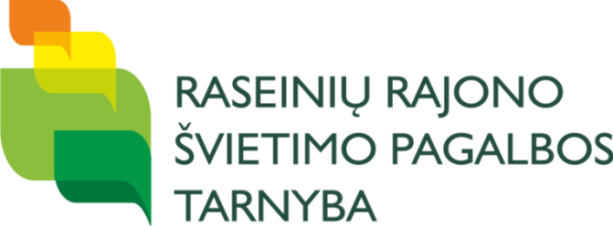 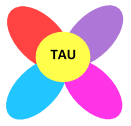 TVIRTINUDirektorėReda Kunickienė2021-11-08DataVietaRenginysAtsakingaPastabosARIOGALOS TAU UŽSIĖMIMAIARIOGALOS TAU UŽSIĖMIMAIARIOGALOS TAU UŽSIĖMIMAIARIOGALOS TAU UŽSIĖMIMAIARIOGALOS TAU UŽSIĖMIMAIARIOGALOS TAU UŽSIĖMIMAILapkričio 8, 22 d.9.00 val. Gruodžio 6, 20 d.9.00 val.Raseinių atviras jaunimo centras, Maironio g. 7, RaseiniaiSporto rėmimo fondo lėšomis finansuojamo projekto „Judėsiu - sau padėsiu“Jogos užsiėmimai vyresnio amžiaus žmonėmsMokytoja – Jolanta Ruibienė, Respublikinės jogos mokyklos instruktorėSaulė SitavičienėRegistracija tel. 
8 674 76 160arba 8 601 74 142.Jogos kilimėliais aprūpinsime.Lapkričio 10 d.14.00 val.Raseinių rajono kultūros centro Ariogalos salė,Gedimino g. 11, AriogalaPaskaita „Imuniteto stiprinimas vaistažolių  pagalba“ Lektorius – Marius Lasinskas, farmacininkas, vaistažolininkas, „Žolinčių akademijos“ viceprezidentasSilva Morkevičenė,Saulė Sitavičienė-Lapkričio 16 d. 14.00 val.Raseinių Marcelijaus Martinaičio viešoji bibliotekaPaskaita  „Raseinių krašto dvarai“Lektorius – Arnas Zmitra,  „Atrask Raseinius“ vadovasNijolė VežbavičienėKlausytojai gaus dovanų po knygąLapkričio 17 d.16.00 val.Gruodžio 8 d.16.00 val.Kelmės profesinio rengimo centro Tytuvėnų skyrius  Budraičių km., Tytuvėnų apylinkių sen., Kelmės r.Sporto rėmimo fondo lėšomis finansuojamo projekto „Judėsiu - sau padėsiu“Aerobika vandenyjeSaulė SitavičienėUžsiregistravę studentai.Autobusas nuo Neformaliojo švietimo skyriaus (T. Daugirdo g. 7, Raseiniai) išvyksta 15.15 val.Lapkričio 18 d.14.00 val.Raseinių Marcelijaus Martinaičio viešoji bibliotekaPopietė su ansamblio „Svaja“  kolektyvu „Kūryba mus jungia“Valdonė Balčaitienė, Nijolė Vežbavičienė-Lapkričio 24 d. 10.00 val.Raseinių kūno kultūros ir sporto centro salėVyresnio amžiaus žmonių spartakiadaValdonė Balčaitienė,Nijolė Vežbavičienė, Saulė Sitavičienė-Gruodžio 15 d.13.00 val.Raseinių rajono kultūros centro Ariogalos salė,Gedimino g. 11, Ariogala„Palmiros ostrologinės prognozės“Lektorė – Palmira Kelertienė, astrologinių prognozių sudarytojaSilva Morkevičienė,Saulė Sitavičienė-2022 METŲ SAUSIO MĖNESIO RENGINIŲ ANONSAS2022 METŲ SAUSIO MĖNESIO RENGINIŲ ANONSAS2022 METŲ SAUSIO MĖNESIO RENGINIŲ ANONSAS2022 METŲ SAUSIO MĖNESIO RENGINIŲ ANONSAS2022 METŲ SAUSIO MĖNESIO RENGINIŲ ANONSASSausio 6 d.14.00 val.Raseinių rajono kultūros centro Ariogalos salė,Gedimino g. 11, AriogalaPaskaita  „ SEPTYNIOS DIDŽIOSIOS ŽYDŲ SĖKMĖS PASLAPTYS: Pažadink savyje žydą.Lektorius – Giedrius Drukteinis, rašytojas ir žurnalistas, televizijos laidų vedėjas ir visuomenės veikėjasSilva Morkevičienė-ARIOGALOS FAKULTATYVAIARIOGALOS FAKULTATYVAIARIOGALOS FAKULTATYVAIARIOGALOS FAKULTATYVAIARIOGALOS FAKULTATYVAIFIZINIO AKTYVUMOFIZINIO AKTYVUMOFIZINIO AKTYVUMOFIZINIO AKTYVUMOFIZINIO AKTYVUMOLapkričio 17 d. 
11.00 val.Gruodžio 1, 8, 15, 22, 29 d.11.00 val.Gedimino g. 11, AriogalaSporto rėmimo fondo lėšomis finansuojamo projekto „Judėsiu - sau padėsiu“Šiaurietiško ėjimo užsiėmimaiSaulė SitavičienėRegistracija el. p.saule.sitaviciene@rspt.lt arba mob. 8 601 74 142.Šiaurietiško ėjimo lazdomis aprūpinsime.Kiekvieno mėn. antradienį15.00 val.Raseinių rajono kultūros centro Ariogalos salė,Gedimino g. 11, AriogalaSporto rėmimo fondo lėšomis finansuojamo projekto „Judėsiu - sau padėsiu“Linijinių šokių užsiėmimai Mokytoja – Marija Kvietkuvienė Linijiniai šokiai – puikus būdas pasportuoti ir pašokti.Saulė SitavičienėRegistracija el. p.saule.sitaviciene@rspt.lt arba mob. 8 601 74 142 iki spalio 8 d.KULTŪROS, PAŽINIMO IR SAVIRAIŠKOSKULTŪROS, PAŽINIMO IR SAVIRAIŠKOSKULTŪROS, PAŽINIMO IR SAVIRAIŠKOSKULTŪROS, PAŽINIMO IR SAVIRAIŠKOSKULTŪROS, PAŽINIMO IR SAVIRAIŠKOSLapkričio 17 d. 11.00 val. 
Gruodžio 1, 15 d.11.00 val.Bendruomenės namai „Ariogalos asociacija“,Slėnio g. 12, AriogalaAnglų kalba„Pradžiamokslis“Lektorė – Erika MontvilienėSaulė SitavičienėRegistracija el. p.saule.sitaviciene@rspt.lt arba mob. 8 601 74 142 iki lapkričio 12  d.Lapkričio 17 d. 
13.00 val.
gruodžio 1, 15 d. 
13.00 val.Bendruomenės namai „Ariogalos asociacija“,Slėnio g. 12, AriogalaAnglų kalba„Bendravimo ABC“Lektorė – Erika MontvilienėSaulė SitavičienėRegistracija el. p.saule.sitaviciene@rspt.lt arba mob. 8 601 74 142 iki lapkričio 12 d.Lapkričio 17 d. 14.00 val.Gruodžio 1, 15 d. 14.00 val.Bendruomenės namai „Ariogalos asociacija“,Slėnio g. 12, AriogalaMenų dirbtuvės (piešimas, vėlimas ir kt.)Lektorė – Edita KruvelienėSaulė SitavičienėRegistracija el. p.saule.sitaviciene@rspt.lt arba mob. 8 601 74 142 iki lapkričio 12 d.Lapkričio 18 d.10.00 val.Raseinių krašto istorijos muziejus,Muziejaus g. 3, Raseiniai Parodų  lankymas: Mariaus Nekrošiaus „MENO FORTAS“ Ilonos Janulienės ir Alfonso Firmani „PERFECTIONS“ Saulė SitavičienėRegistracija el. p.saule.sitaviciene@rspt.lt arba mob. 8 601 74 142 iki lapkričio 15 d.Autobusas nuo Ariogalos kultūros centro išvyksta 9.10 val.DataVietaRenginysAtsakingaPastabosRASEINIŲ TAU UŽSIĖMIMAIRASEINIŲ TAU UŽSIĖMIMAIRASEINIŲ TAU UŽSIĖMIMAIRASEINIŲ TAU UŽSIĖMIMAIRASEINIŲ TAU UŽSIĖMIMAIRASEINIŲ TAU UŽSIĖMIMAILapkričio 8, 22 d.9.00 val. Gruodžio 6, 20 d.9.00 val.Raseinių atviras jaunimo centras, Maironio g. 7, RaseiniaiSporto rėmimo fondo lėšomis finansuojamo projekto „Judėsiu - sau padėsiu“Jogos užsiėmimai vyresnio amžiaus žmonėmsMokytoja – Jolanta Ruibienė, Respublikinės jogos mokyklos instruktorėSaulė SitavičienėRegistracija tel. 
8 674 76 160arba 8 601 74 142. Jogos kilimėliais aprūpinsime.Lapkričio 10 d.10.00 val.Raseinių atviras jaunimo centras, Maironio g. 7, RaseiniaiPaskaita „Imuniteto stiprinimas žolelių pagalba“ Lektorius – Marius Lasinskas, farmacininkas, vaistažolininkas , „Žolinčių akademijos“ viceprezidentasSilva Morkevičienė,Valdonė Balčaitienė,Nijolė Vežbavičienė-Lapkričio 16 d. 14.00 val.Raseinių Marcelijaus Martinaičio viešoji bibliotekaPaskaita  „Raseinių krašto dvarai“Lektorius – Arnas Zmitra, „Atrask Raseinius“ vadovasNijolė VežbavičienėKlausytojai gaus dovanų po knygą.Lapkričio 17 d.16.00 val.Gruodžio 8 d.16.00 val.Kelmės profesinio rengimo centro Tytuvėnų skyrius  Budraičių km., Tytuvėnų apylinkių sen., Kelmės r.Sporto rėmimo fondo lėšomis finansuojamo projekto „Judėsiu - sau padėsiu“Aerobika vandenyjeSaulė SitavičienėUžsiregistravę studentai.Autobusas nuo Neformaliojo švietimo skyriaus (T. Daugirdo g. 7, Raseiniai) išvyksta 15.15 val.Lapkričio 18 d.14.00 val.Raseinių Marcelijaus Martinaičio viešoji bibliotekaPopietė su ansamblio „Svaja“  kolektyvu  „Kūryba mus jungia“Valdonė Balčaitienė,Nijolė Vežbavičienė-Lapkričio 24 d. 10.00 val.Raseinių kūno kultūros ir sporto centro salėVyresnio amžiaus žmonių spartakiadaValdonė Balčaitienė,Nijolė Vežbavičienė, Saulė SitavičienėBūtina turėti persiauti sportinę avalynę.Gruodžio 15 d.10.00 val.Raseinių atviras jaunimo centras, Maironio g. 7, Raseiniai„Palmiros ostrologinės prognozės“Lektorė – Palmira Kelertienė, astrologinių prognozių sudarytojaSilva Morkevičienė,Valdonė Balčaitienė,Nijolė Vežbavičienė-2022 METŲ SAUSIO MĖNESIO RENGINIŲ ANONSAS2022 METŲ SAUSIO MĖNESIO RENGINIŲ ANONSAS2022 METŲ SAUSIO MĖNESIO RENGINIŲ ANONSAS2022 METŲ SAUSIO MĖNESIO RENGINIŲ ANONSAS2022 METŲ SAUSIO MĖNESIO RENGINIŲ ANONSASSausio 6 d.10 val.Raseinių atviras jaunimo centras, Maironio g. 7, RaseiniaiPaskaita  „SEPTYNIOS DIDŽIOSIOS ŽYDŲ SĖKMĖS PASLAPTYS: Pažadink savyje žydą.Lektorius – Giedrius Drukteinis, rašytojas ir žurnalistas, televizijos laidų vedėjas ir visuomenės veikėjasSilva Morkevičienė-RASEINIŲ FAKULTATYVAIRASEINIŲ FAKULTATYVAIRASEINIŲ FAKULTATYVAIRASEINIŲ FAKULTATYVAIRASEINIŲ FAKULTATYVAIFIZINIO AKTYVUMOFIZINIO AKTYVUMOFIZINIO AKTYVUMOFIZINIO AKTYVUMOFIZINIO AKTYVUMOLapkričio 3, 17 d.10.00 val.Gruodžio 1, 8, 15, 22, 29 d.10.00 val.Raseinių Maironio parkasSporto rėmimo fondo lėšomis finansuojamo projekto „Judėsiu - sau padėsiu“Šiaurietiško ėjimo užsiėmimaiValdonė Balčaitienė, Edmundas ViršilasTel. pasiteiravimui 
8 674 76160Lapkričio 8, 22 d.10.00 val.Gruodžio 6, 20 d.10.00 val.Raseinių Maironio parkasSporto rėmimo fondo lėšomis finansuojamo projekto „Judėsiu - sau padėsiu“Diskgolfo užsiėmimaiValdonė Balčaitienė,Raimundas ElzbergasTel. pasiteiravimui 8 674 76160Lapkričio 9, 16, 23, 30 d.9.00 val.Gruodžio 7, 14, 21, 28 d.9.00 val. Raseinių turgaus aikštėOrams pablogėjus – atviro jaunimo centro salė, Maironio g. 7, RaseiniaiSporto rėmimo fondo lėšomis finansuojamo projekto „Judėsiu - sau padėsiu“Linijinių šokių užsiėmimai pradedančiųjų grupei Valdonė BalčaitienėTel. pasiteiravimui8 674 76 160Apie pasikeitusią užsiėmimų vietą dalyviai bus informuoti SMS žinuteLapkričio 9, 16, 23, 30 d.10.00 val.Gruodžio 7, 14, 21, 28 d.10.00 val.  Raseinių turgaus aikštėOrams pablogėjus – atviro jaunimo centro salė, Maironio g. 7, RaseiniaiSporto rėmimo fondo lėšomis finansuojamo projekto „Judėsiu - sau padėsiu“Linijinių šokių užsiėmimai pažengusiųjų grupeiValdonė BalčaitienėApie pasikeitusią užsiėmimų vietą dalyviai bus informuoti Messenger grupėjeKULTŪROS, PAŽINIMO IR SAVIRAIŠKOSKULTŪROS, PAŽINIMO IR SAVIRAIŠKOSKULTŪROS, PAŽINIMO IR SAVIRAIŠKOSKULTŪROS, PAŽINIMO IR SAVIRAIŠKOSKULTŪROS, PAŽINIMO IR SAVIRAIŠKOSLapkričio 
11, 25 d.11.00 val.Gruodžio 2, 9, 
16 d. 
11.00 val.Neformaliojo švietimo skyrius, T. Daugirdo 7, Raseiniai, 103 klasė Teatro studija„Atnešiau jums saulės patekėjimą...“ Vytauto Mačernio 100-sioms gimimo metinėms paminėti.Vadovė – Birutė Greicienė, Kultūrinių renginių organizatorėNijolė VežbavičienėKviečiame visus, kas domisi literatūra poezija, teatru, vaidybaLapkričio 12, 19, 26 d.10.00 val.Gruodžio 3, 10, 17 d.Neformaliojo švietimo skyrius, T. Daugirdo 7, Raseiniai, 103 klasėTapybos ir kūrybos užsiėmimaiMokytojai – Silva Morkevičienė, VDA absolventė, meno gerbėja, Rolandas Lazdauskas, technologijų ir dailės mokytojas metodininkasSilva MorkevičienėAtsinešti: akvarelės, teptukų, akvarelinio popieriaus, klijuotę, indelį vandeniui, pieštuką, trintuką.Dalyvių skaičius ribotas: 6 dalyviai Lapkričio 19, 
26 d.13.00 val.Gruodžio 3, 10, 17 d.  13 val.Neformaliojo švietimo skyrius, T. Daugirdo 7, Raseiniai, 103 klasėKūrybinės dirbtuvės(rišimas, mezgimas, sutažas, Kalėdinių dovanėlių ir žaislų gaminimas)Mokytoja – Daiva Beržinskienė, kūrėjaSilva MorkevičienėAtsinešti: siūlų, karoliukų, adatų.Dalyvių skaičius ribotas: 6 dalyviaiLapkričio16, 23d.10.00 val.Gruodžio7, 14 d.10.00 val.Neformaliojo švietimo skyrius, T. Daugirdo 7, Raseiniai, 102 klasėFotografavimo ir filmavimo pagrindaiMokytojas – Andrius Kulinas, fotografavimo entuziastasNijolė VežbavičienėAtsinešti išmanųjį telefoną arba  fotoaparatą (jei turite).Lapkričio 17 d.10.00 val.Raseinių krašto istorijos muziejus,Muziejaus g. 3, RaseiniaiParodų E. Nekrošiaus MENO FORTAS ir PERFECTIONS aut. Ilona Janulienė (Lietuva) ir Alfonso Firmani (Italija) lankymasSilva MorkevičienėSusitinkame Raseinių  krašto istorijos muziejuje 10.00 val. Įėjimas nemokamasLapkričio 17 d.11.00 val.Viešoji įstaiga Raseinių neįgaliųjų užimtumo ir paslaugų centras, Kalnų g. 15 A, RaseiniaiSocialinės dirbtuvės bendradarbiavimuiSilva Morkevičienė-Lapkričio 17 d. 13.00 val.Gruodžio 8 d.13.00 val.Neformaliojo švietimo skyrius, T. Daugirdo 7, Raseiniai, 201 mokymų klasėVirtualios pažintinės kelionės įspūdžiai„Iš kelionės sugrįžus...“  Keliautojas – Jonas Jocius, Raseinių TAU studentasNijolė Vežbavičienė-Lapkričio 18, 
25  d.13.00 val.Gruodžio 2, 16 d.Raseinių krašto istorijos muziejus,Muziejaus g. 3, RaseiniaiVilnos vėlimasMokytoja – Loreta Kordušienė, Raseinių krašto istorijos muziejaus muziejininkėSilva MorkevičienėRenkama nauja grupėLapkričio 17, 
24 d.13.00 val.Gruodžio 8,13 d.13.00 val.Raseinių krašto istorijos muziejus,Muziejaus g. 3, RaseiniaiKeramikaMokytoja – Lina Vapsevičienė, Raseinių krašto istorijos muziejaus muziejininkėSilva MorkevičienėRenkama nauja grupėGruodžio 22 d.10.00 val.Raseinių atviras jaunimo centras, Maironio g. 7, RaseiniaiAdvento rytmetys su vienuole Regina.Renginį veda Birutė Greicienė, Raseinių TAU teatro studijos vadovė Nijolė Vežbavičienė-